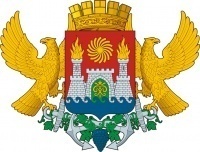 АДМИНИСТРАЦИЯ ГОРОДСКОГО ОКРУГА С ВНУТРИГОРОДСКИМ ДЕЛЕНИЕМ «ГОРОД МАХАЧКАЛА»Муниципальное бюджетное общеобразовательное учреждение «Специальная (коррекционная) общеобразовательная школа-интернат I вида».УТВЕРЖДАЮДиректор МБОУ «Школы-интернат I вида»______________ Магомедмирзаева З.А.Тематика консультаций педагога-психолога с родителямиАнонимные консультации Почта ДоверияАгрессивный ребенок. Причины агрессии и методы коррекции поведенияАдаптация пятиклассников к школьной жизниБесконфликтное общение в семье, как фактор духовно-нравственного здоровья    детей»Будущее ваших детейВзаимоотношения с родителямиВозрастные особенности детейВоспитание - процесс творческий. Практические рекомендации.Возрастные особенности второклассникаВозрастные особенности первоклассника.Возрастные особенности подросткового периодаВозрастные особенности подросткового возрастаВозможности дополнительного образования вашего ребенкаВзаимодействие с гиперактивными детьми;Возрастные особенности детей 6-7 летВозрастные особенности пятиклассниковВозрастные особенности развития детей;Взаимоотношения с противоположным полом;Вместе мы предотвратим бедуВ поиске истиныГрубость и непонимание в семье.Друзья детей – друзья или враги?Детско-родительские взаимоотношенияЕсли ребенок воруетЕдинственный ребенок в семье. Пути преодоления трудностей в воспитании.Застенчивый ребенок. Проблемы застенчивости и пути ее преодоления.Закон «О правах ребенка»Индивидуальные особенности обучающихсяИскусство наказывать и поощрять.Как научить детей учитьсяКаким я себя вижу в будущемКак помочь родителям понять своего ребенкаКак услышать и понять своего ребёнкаКак помочь родителям понять своего ребенкаКак научится понимать ребенкаКак организовать досуговую деятельность детейКак помочь ребенку в учебеКак помочь ребенку адаптироваться?Компьютер и дети: будьте осторожны!Как учить детей разного возраста обращаться с деньгамиКак помочь   ребенку наладить взаимоотношения с одноклассниками?Как воспитывать ребенка без наказания.Как избежать школьных неудачКак помочь ребенку учитьсяКак заметить гения в вашем ребёнкеКак найти общий язык с проблемным ребёнкомКак научить ребенка беречь деньги?Как приучить ребенка самостоятельно выполнять домашнее заданиеЛичностно профессиональное самоопределение подростков;Личностно профессиональное самоопределение;Межличностные отношения в семье и школе;Межличностные отношения с учащимися:Межличностные отношения в семье;Надо ли учить ребенка вежливости?Наказания и поощренияНаказания детей. Какими им быть?Настоящее всегда важнее прошлогоНалаживание социальных контактовО непослушании детей и подростковОдаренные дети и проблемы их воспитанияОсобенности воспитания ребенка мамой и папойОсобенности воспитания ребенка мамой и папойОсобенности адаптации учащихся к условиям обучения в средней школеОсобенности развития третьеклассникаОсобенности формирования навыка чтения у детейОсобенности адаптации ребенка к условиям обучения в школеОтличие школьника от дошкольникаОсобенности подросткового возрастаПравила проведения социометрического исследованияПоддержка и внушение уверенности в себеПрофилактика табака зависимости несовершеннолетних;Первый раз в первый класс. Трудности маленьких учениковПодготовка детей к школеПоощрение и наказание детей в семьеПрофилактика неврозов у детейПсихологическая поддержка выпускников с ОВЗПричины неуспеваемости ребенкаПрофилактика компьютерной зависимостиПсихологическая поддержка выпускниковПроблемы, возникающие у детей в процессе обученияПрофессиональное самоопределениеПодготовка к экзаменамПомощь при подготовке к экзаменамПрофилактика неуспеваемости школьниковПрофилактика жестокого обращения в семьеПовышение мотивации ребенка к школьному обучениюПроблемы общения детей. Выражение нецензурной бранью. Влияние алкоголя на общение в семьеПсихофизическая готовность ребёнка к школьному обучениюПроблемы вниманияПереход из начальной школы в среднююПравильная мотивация в учебеПомощь ребенку в подготовке домашних заданий.Помогите ребенку победить страх!Поможем ребенку сосредоточитьсяПервая трудовая практика и особенности трудового воспитания подросткаПлохая память ребенка. Как ее развить?Подростковое одиночество: причины и последствияРоль семьи в воспитании детей и подростковРодительское программированиеРезультаты диагностических исследованийРабота с синдромом эмоционального выгорания педагоговРоль семьи в развитии способностей ребенка.Родительское програмрование на неудачуРебенок и телевизор.Результаты диагностики уровня адаптации первоклассниковРоль школьной оценки в воспитании младшего школьникаРебенок не хочет учиться. Как ему помочь?Развод родителей – влияние на ребёнкаРазрешение конфликтных ситуаций в семье;Снижение уровня тревожности несовершеннолетних;Стиль семейного воспитанияСтатус ученика в классе – это важноСамоутверждение подростков в малых группах;Способы снятия нервно-психического напряженияСемейные традиции и их роль в воспитании детейСтили семейного воспитанияСекреты успешного родителяСистема поощрений и наказаний в родительской педагогикеТрудности и ошибки воспитания. Пути их преодоленияТрудности для взрослых и трудности для детейТрудные подросткиТревожность детей. К чему она может привести?Талантливый ребенок в семье.Три поколения под одной крышей. Проблемы общения.Трудности и ошибки воспитания. Пути их преодоленияУчёт по профилактике и предупреждению проявления девиантного поведения;Язык взаимопонимания отца и материЯ и компьютерЯ и классЯ спокоен… или Способы борьбы со стрессомУровень обучаемости школьниковУчим ребенка общатьсяФизическое воспитание и его роль в развитии младшего школьникаМаленькому ученику так трудно!Что делать, когда ребенку скучно.Школьные трудности ребёнкаШкольная тревожностьШкольная тревожность и ее преодолениеЭффективное взаимодействие в решении проблем обучающихся группы рискаЭмоциональный компонент отношения матери к ребенку.Формирование у ребенка уверенности в себеТемы бесед с подростками.На какие темы обязательно стоит побеседовать, и о чем нужно говорить с подростками ? Итак, темы для бесед с подростками.Здоровый образ жизниОбязательно важно еще с самого раннего детства учить ребенка заботиться о здоровье своего организма. Дети в этот период только начинают формировать привычки, и лучше сделать так, чтобы они были полезными.Важно рассказать школьнику о преимуществах правильного питания, здорового отдыха и физических нагрузок.Подросткам для убедительности необходимы примеры, а для этого можно использовать хорошие странички биографии популярных среди молодежи звездных кумиров.Вред курения, алкоголя и наркотиковОпять же, именно в подростковом возрасте большинство курильщиков начинает формировать свою пагубную привычку. В силу того, что подростковый возраст – это идеальное время для создания привычки, именно те пороки, которые имели место на этом жизненном этапе и преследуют позже молодых людей.Многие старшеклассники не имеют и малейшего представления о том, к чему может привести систематическое употребление алкоголя или наркотиков. Темы бесед с подростками важны об этом, а для наглядности опять же – использовать примеры или доступные в интернете документальные фильмы.Большинство фильмов и видео роликов, которые показывают правду о наркотиках и алкоголе просто шокирующие, но не стоит из-за этого бояться показывать их детям. Наоборот – именно в этом и заключается влияние.Если не провести с подростками в определенном возрасте бесед на тему взаимоотношений с противоположным полом, то они из-за отсутствия опыта могут не только наделать много ошибок, позволяя по отношению к себе непростительные вещи.Также из-за недостатка знаний они могут перенимать доступные им из фильмов и жизни манеры поведения в отношениях, а это сделает их несчастными.Если планируется проведение групповой беседы с юношами и девушками о взаимоотношениях с противоположным полом, то желательно разделить группы по половому признаку. Это важно потому что девочкам, будущим женщинам нужно знать одну информацию, а мальчикам другую.Дело вовсе не в физиологических отличиях, об это нужна отдельная беседа, которую следует проводить в раннем подростковом возрасте, когда ребенок еще не начал пытаться постичь эту тему самостоятельно, на своем опыте.Подростковая самооценкаМногие отроки сталкиваются с проблемой оценки самого себя. Самооценка подростка или сильно занижена, или же наоборот завышена, но и то и другое не соответствует действительности.Также страдают дети в подростковом возрасте от оценочного суждения окружающих людей, и зачастую именно на чужой оценке строится их личная самооценка. Все это может привести к проблемам в будущем, а также к тяжким разочарованиям и депрессии, в случае завышенной самооценки.Поэтому, важно своевременно провести беседу с подростками на тему того, как правильно оценивать себя и окружающих.Также важно помочь старшеклассникам сформировать психологическую защиту от оценочного суждения окружающих, чтобы он не влияло на восприятие подростком самого себя.Выбор профессииЭто очень важные темы бесед с подростками постарше. Выбор будущей профессии – это один из наиболее ответственных шагов в жизни, поэтому цель беседы значительная. Именно от выбора профессии зависит то, как сложится дальнейшая жизнь ребенка.Важно дать исчерпывающую информацию о существующих направлениях деятельности, а также можно дополнить беседу конкретными примерами. Желательно говорить не только о преимуществах профессий, но также и о негативных моментах.Также важно разъяснить, что люба профессия помимо подготовки в учебном заведении требует также определенных врожденных способностей и расположенности человека.Учеба и важность образованияНекоторые молодые люди в подростковом возрасте теряют интерес к обучению, а в результате имеют плохие оценки и пробелы в знаниях, что в свою очередь негативно повлияет на результаты вступительных экзаменов при поступлении в учебное заведение для получения профессии.Ученику недостаточно знать, что учиться просто нужно, и не может быть никаких возражений. Это можно сказать еще семилетнему малышу, отвечая на вопрос : «а зачем ходить в школу». А старшекласснику необходимо обоснование.Именно это и важно донести до старшеклассника, ведь он уже имеет кучу аргументов, которые может привести не в пользу учебы.Умение контролировать свои эмоцииОсобенность подросткового периода состоит в постоянно изменяющемся гормональном фоне, что и становится причиной такой повышенной эмоциональности. На пороге взрослой жизни очень важно научиться сдерживать себя и контролировать проявление собственных эмоций.Важно научить старшеклассника самообладанию и показать на конкретных примерах, как управлять такими эмоциями, как гнев, раздражение, ярость, обида. Основная цель этой темы бесед с подростками – дать ему понять, что не эмоции властвуют над ним и управляют его жизнью, но он над ними.Подростковая депрессияКаким бы веселым, смелым и решительным ни был человек, у всех случаются ситуации, с которыми они не в состоянии справиться в одиночку. Подростковый период – это время, когда ребенок сталкивается каждый день с новыми и неизвестными ему вещами, проблемами, понятиями.Все это представляет собой набор трудностей, которые день от дня все больше утомляют впечатлительного подростка, и это может привести к депрессии.Важно не допускать до этого, поговорить со старшеклассником о депрессии, способах ее предотвращения, лечения, а также предложить в беседе свою помощь в случае соприкосновения с трудностями и проблемами.Как справляться с проблемамиНекоторые родители сетуют на несамостоятельность и инфантильность своих выросших отпрысков. В это же самое время подросшие чада сетуют на гиперопеку со стороны родителей, которая не дала им подготовиться, как следует к вступлению в самостоятельную жизнь, которая так и кишит непрекращающимися проблемами.Важно дать подростку ценные советы и научить его не скрываться от своих проблем, а решать их как можно скорее, при необходимости прибегая к помощи близких людей.Мы в ответе за тех, кого мы приручилиСтаршеклассник, как и дети младшего возраста, частично познает сферу взаимоотношений, начиная из семьи, домашних питомцев, близких друзей. Важно говорить с подростком об ответственности за жизнь питомцев, об ответственности за людей, которые находятся рядом.Особенно актуальна данная тема для современных отроков, которые привыкли жить в свое удовольствие, и не задумываются о чувствах окружающих людей.Эгоизм, эгоцентризм, самолюбование и самовозвышение – это отличительные черты нынешнего поколения юношей и девушек. Это поколение необходимо научить тому, что наивысшая ценность – это человеческая жизнь, и тому, что мы за нее ответственны.В чем цель бесед с подросткомНаучить взаимоотношения с окружающими людьми.Ознакомить с основными принципами устройства окружающего мира.Познакомить с особенностями нашего внутреннего, душевно-эмоционального устройства.Сориентировать в выборе рода деятельности.Научить заботиться о себе и окружающих.Научиться правильно воспринимать себя и окружающих людей.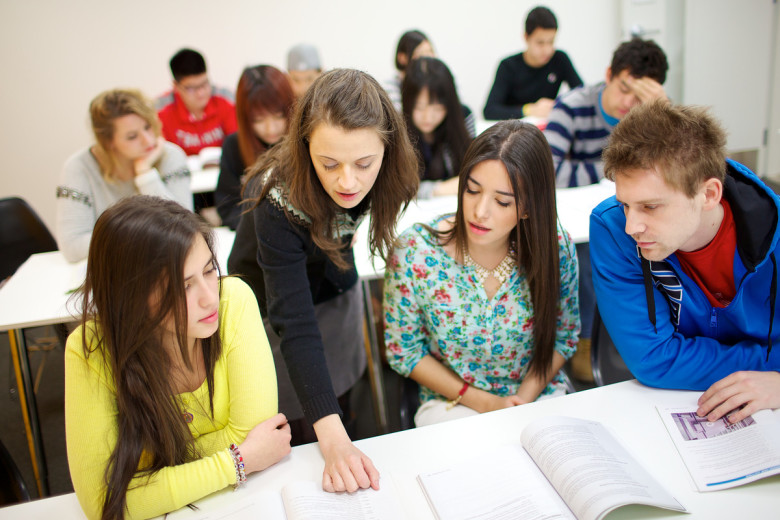 Беседы с подростками очень важны, в ходе беседы можно выстроить доверительные отношения с подростком, узнать об их планах на жизнь, узнать, о чем думает подросток, о его взглядах на жизнь. Время, потраченное на такие беседы, не пройдет даром, через некоторое время мы увидим плоды своей работы.Г. Махачкала, пгт. Ленинкент, Республика Дагестан, 367901, тел (8722) 51-02-42, e-mail: intgluch@yandex.ru, ОГРН 1070560002017, ИНН/КПП 0560034852/057301001, ОКПО 02094666